Департаментом инвестиций и развития малого и среднего предпринимательства Краснодарского края подготовлен и опубликован на своем официальном сайте kubaninvest.ru "Краткий обзор заключений об ОРВ и статистика за 1 квартал 2016 года"За 1 квартал 2016 года департаментом инвестиций и развития малого и среднего предпринимательства Краснодарского края как Уполномоченным органом по проведению ОРВ в Краснодарском крае в соответствии с Порядком проведения оценки регулирующего воздействия проектов нормативных правовых актов Краснодарского края, утвержденным постановлением главы администрации (губернатора) Краснодарского края от 14 декабря 2012 года N° 1551, было рассмотрено 17 проектов нормативных правовых актов, регулирование которых было направлено на различные сферы деятельности, такие как: оказание государственной поддержки субъектам предпринимательской и инвестиционной деятельности в сфере промышленности и сельского хозяйства, земельные отношения, недвижимое имущество, найм жилых помещений, пассажирские перевозки, ветеринарные услуги, надзор за аттракционами и сохранностью дорог, присоединение объектов дорожного сервиса, инвестиционная деятельность и промышленные парки.Перечень органов разработчиков рассмотренных проектов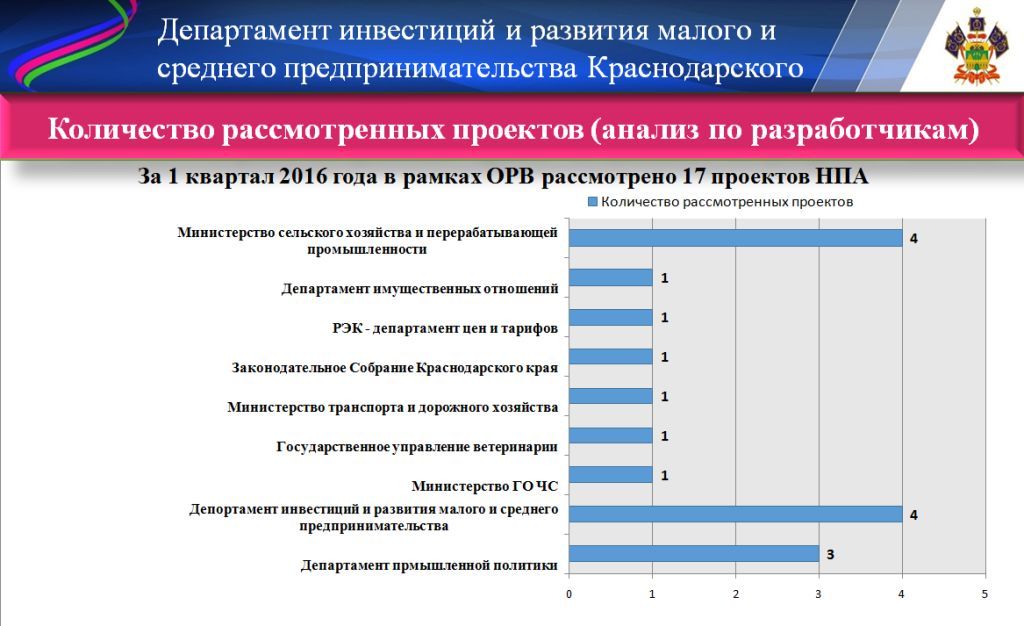 Из числа рассмотренных проектов:1 – возвращен разработчикам в связи с несоблюдением процедуры;2 – проекта отозвано разработчиками;по 14 – выданы заключения по результатам оценки регулирующего воздействия, из них:по 9 проектам – положительные (в том числе 3 проекта были направлены в устранение замечаний, изложенных в заключениях, и получили положительную оценку);по 5 проектам – отрицательные.Кроме того, по 5 проектам были выданы письма о том, что проекты не относятся к предмету ОРВ в соответствии с изменениями, внесенными Федеральным законом от 30 декабря 2015 года N° 447-ФЗ.За 1 квартал 2016 года по результатам ОРВ выдано 14 заключений, что на 8 заключений меньше, чем выдано за аналогичный период 2015 года, при этом в 1,5 раза возросло количество отрицательных заключений.Разработчики проектов учитывают рекомендации и замечания уполномоченного органа и заинтересованных лиц, поступившие в рамках публичных консультаций, что в итоге существенно повышает качество проектов.В 1 квартале 2016 года существенно возросло количество откликов, полученных от предпринимательского сообщества в рамках проведения публичных консультаций по проектам нормативных правовых актов Краснодарского края.Так, за 1 квартал 2016 года поступило и было рассмотрено 41 замечание (предложение), это в 3 раза больше, чем за аналогичный период 2015 года (13 замечаний (предложений).Напомним, что за 2013 год поступило всего 26 замечаний (предложений), за 2014 год – 18, за 2015 год – 63).Не может не радовать тот факт, что к участию в оценке регулирующего воздействия, кроме крупнейших общественных организаций, с которыми заключены соглашения о взаимодействии, присоединились и другие представители бизнеса, также, как Акционерное общество "Тандер".Таким образом, можно с уверенностью говорить о наметившейся тенденции к повышению интереса бизнес-сообщества в участии в публичных консультациях.В обзоре лучших практик проведения оценки регулирующего воздействия в субъектах Российской Федерации, размещенных на портале orv.gov.ru в феврале 2016 года, из 15 практик, размещенных на портале, отмечена практика Краснодарского края по оценке регулирующего воздействия проекта о реализации масштабных инвестиционных проектов на территории Краснодарского края.Отдельного внимания из числа подготовленных заключений об ОРВ заслуживают следующие.1. Департаментом инвестиций и развития малого и среднего предпринимательства Краснодарского края проведена оценка регулирующего воздействия проекта постановления главы администрации (губернатора) Краснодарского края "О внесении изменений в постановление главы администрации (губернатора) Краснодарского края от 9 июня 2015 года N° 522 "Об утверждении Порядка рассмотрения заявлений юридических лиц о соответствии объектов социально-культурного и коммунально-бытового назначения, масштабных инвестиционных проектов, для размещения которых допускается предоставление земельных участков, находящихся в государственной или муниципальной собственности, в аренду без проведения торгов, критериям, установленным Законом Краснодарского края от 4 марта 2015года N° 3123-КЗ".В заключении отражены сведения о соблюдении регулирующим органом процедур, предусмотренных Порядком проведения ОРВ в крае, проведен анализ сводного отчета, представленного разработчиком проекта.При проведении ОРВ использовались количественные методы:Оценены расходы потенциальных адресатов предлагаемого правового регулирования, связанные с обязанностью юридических лиц предоставлять бизнес-план (технико-экономического обоснования) инвестиционного проекта (от 50 до 300 тыс. руб., количественная оценка потенциальных адресатов невозможна в связи с заявительным характером предлагаемого проектом правового регулирования).В период проведения публичных консультаций поступило замечание от Уполномоченного по защите прав предпринимателей в Краснодарском крае, которое было учтено в заключении.По результатам ОРВ уполномоченным органом в проекте были выявлены положения, вводящие избыточные административные обязанности и ограничения для инвесторов.Установлено, что отдельные положения проекта затрудняют подготовку документов заявителями, препятствуют получению инвесторами информации о процедуре рассмотрения заявлений, так как установлена несогласованность отдельных положений проекта, что усложняет понимание предложенного проектом правового регулирования. В результате сделан вывод о невозможности его дальнейшего согласования.Замечания, изложенные в заключении, были учтены разработчиком проекта в полном объеме. Проект был доработан и представлен для прохождения ОРВ повторно. В результате выдано положительное заключение.2. При подготовке заключения по проекту закона Краснодарского края N° 188 от 15 января 2016 года "О внесении изменений в Закон Краснодарского края "О пассажирских перевозках автомобильным транспортом и городским наземным электрическим транспортом в Краснодарском крае" учтено предложение Общественной палаты Краснодарского края в отношении срока действия государственного (муниципального) контракта либо договора на право осуществления регулярных пассажирских перевозок, который не может быть продлен в соответствии со статями 14 и 19 Федерального закона.С учетом рекомендаций Уполномоченного органа вышеуказанные положения были исключены из проекта.Кроме того, в ходе оценки регулирующего воздействия в проекте выявлен риск возникновения неблагоприятных последствий применения предлагаемого проектом регулирования в виде снижения конкуренции в сфере регулярных перевозок на маршрутах по нерегулируемым тарифам, связанный с тем, что действие договора на право осуществления регулярных пассажирских перевозок продлевается на пять лет и количество таких продлений не ограничено.Соответственно для субъектов предпринимательской деятельности, в том числе для вновь образованных предпринимателей, доступ на рынок предоставления услуг в сфере пассажирских перевозок на маршрутах по нерегулируемым тарифам может быть ограничен.3. Проектом постановления главы администрации (губернатора) Краснодарского края "Об утверждении Положения о порядке формирования перечня объектов недвижимого имущества, в отношении которых налоговая база определяется как кадастровая стоимость" предлагается утвердить Положение о порядке формирования Перечня, которым устанавливается последовательность действий департамента имущественных отношений Краснодарского края при его формировании на основании сведений государственного кадастра недвижимости об объектах недвижимого имущества и земельных участках, на которых они расположены, документов технического учета (инвентаризации) и результатов определения вида фактического использования соответствующих объектов.Проектом предлагается утвердить Положение о порядке формирования Перечня и Порядок определения вида фактического использования зданий (строений, сооружений) и помещений, создать Комиссию по рассмотрению вопросов формирования Перечня и определения вида фактического использования.По результатам оценки регулирующего воздействия проекта сделан вывод о наличии в проекте положений, вводящих избыточные административные обязанности и ограничения для субъектов предпринимательской деятельности.Установлена несогласованность отдельных положений рассматриваемого проекта, усложняющая понимание предлагаемого регулирования, в связи с чем, возникает необходимость внесения уточняющих редакционных правок с целью устранения неоднозначности понимания предлагаемого регулирования.Также сделан вывод о необходимости доработки сводного отчета, представленного регулирующим органом, в связи с недостатком сведений, необходимых для оценки эффективности предложенного варианта правового регулирования.При подготовке заключения учтены замечания (предложения) Уполномоченного по защите прав предпринимателей в Краснодарском крае, некоммерческой организации "Агропромышленный союз Кубани" и Общественной палаты Краснодарского края.4. По результатам оценки регулирующего воздействия проекта приказа департамента промышленной политики Краснодарского края "Об утверждении Порядков предоставления субсидий за счет средств краевого бюджета в рамках реализации мероприятий государственной программы Краснодарского края "Развитие промышленности Краснодарского края и повышение ее конкурентоспособности" сделан вывод о наличии в проекте положений, вводящих избыточные административные обязанности и ограничения для субъектов предпринимательской деятельности (5 замечаний и 10 рекомендаций).Также сделан вывод о необходимости доработки сводного отчета с учетом замечаний, установленных департаментом в ходе проведения оценки эффективности предложенного варианта правового регулирования.В период проведения публичных консультаций поступило 30 замечаний (предложений) от Акционерного общества "Тандер", Общественной палаты Краснодарского края, некоммерческой организации "Агропромышленный союз Кубани", Краснодарского краевого отделения Общероссийской общественной организации малого и среднего предпринимательства "ОПОРА РОССИИ" и Уполномоченного по защите прав предпринимателей в Краснодарском крае, большая часть замечаний (предложений) была учтена в заключении.При проведении ОРВ использовались количественные методы:оценены расходы потенциальных адресатов предлагаемого правового регулирования, связанные с подготовкой пакета документов. Для субъектов деятельности в сфере промышленности сумма затрат составит 2 000 руб.;дана количественная оценка потенциальных адресатов;произведен примерный расчет суммы субсидий на возмещение части затрат на уплату процентов по кредитному договору, который позволил установить противоречие положений проекта в части расчёта предоставления субсидий.Замечания, изложенные в заключении, были учтены разработчиком проекта в полном объеме. Проект был доработан и представлен для прохождения ОРВ повторно. В результате выдано положительное заключение.5. Проведена оценка регулирующего воздействия проекта постановления главы администрации (губернатора) Краснодарского края "О внесении изменений в некоторые правовые акты главы администрации (губернатора) Краснодарского края" (далее – проект), направленный для подготовки настоящего заключения министерством сельского хозяйства и перерабатывающей промышленности Краснодарского края.В качестве одной из проблем, на решение которых направлено предлагаемое проектом правовое регулирование, разработчиком указана выплата зарплаты "в конвертах" недобросовестными работодателями с целью максимального снижения выплаты налогов в бюджет.В целях решения указанной проблемы рассматриваемым проектом предложено дополнить порядки предоставления субсидий новым условием, предусматривающим достижение заявителем уровня среднемесячной заработной платы одного работающего в текущем финансовом году не ниже уровня среднемесячной номинальной начисленной заработной платы одного работника в сельском хозяйстве на 1 января 2016 года – 19 287,0 рублей.В результате проведенной оценки регулирующего воздействия проекта установлены риск:недостижения целей правового регулирования;несовершенства механизмов реализации предлагаемого правового регулирования;снижения темпов развития малого и среднего предпринимательства;риск снижения конкуренции (указанный риск связан с предоставлением преимуществ крупным хозяйствующим субъектам по сравнению с мелкими, по основаниям, изложенным в предыдущем пункте).Сделан вывод, что введение вышеуказанного условия может привести к невозможности получения субсидий сельскохозяйственными товаропроизводителями, относящимися к малым предприятиям, микропредприятиям, крестьянским (фермерским) хозяйствам в связи с недостижением ими указанного уровня среднемесячной заработной платы одного работника.При проведении ОРВ использовались количественные методы.Изучалась статистическая информация в результате установлено, что в целях достижения указанного уровня среднемесячной заработной платы одного работника, крестьянским (фермерским) хозяйствам придется увеличить расходы на заработную плату работников в 2,55 раза, либо отказаться от получения государственной поддержки. Существенного увеличения потребует и среднемесячная заработной плата одного работника для сельскохозяйственных товаропроизводителей, относящимся к малому и среднему предпринимательству.Дополнительные расходы потенциальных адресатов предлагаемого правового регулирования связаны с необходимостью увеличения заработной платы работников и по приблизительным оценкам составят 1 794,4 млн. руб.Выводы сделаны с учетом особенностей сельскохозяйственного производства. Это и ярко выраженная сезонность работ, которая является причиной формирования доходности сельскохозяйственного производства преимущественно осенью. А также тот факт, что в январе, феврале и марте текущего года (до разработки данного проекта) сохранялся прежний уровень заработной платы.Также для заявителей возникает риск возврата полученной субсидии в бюджет, в случае не несоблюдения в течение года, в котором была получена субсидия, условия о достижении уровня среднемесячной заработной платы одного работающего в текущем финансовом году не ниже уровня среднемесячной номинальной начисленной заработной платы одного работника в сельском хозяйстве на 1 января 2016 года.Кроме того, данное условие невозможно к исполнению индивидуальными предпринимателями.По результатам оценки регулирующего воздействия сделаны выводы о наличии в представленном проекте нормативного правового акта положений, вводящих избыточные административные обязанности и ограничения для субъектов предпринимательской деятельности, и о невозможности его дальнейшего согласования.Кроме того, с учетом требований Порядка и Методических рекомендаций N° 159 сделан вывод о необходимости доработки сводного отчета с учетом замечаний, установленных департаментом в ходе проведения оценки эффективности предложенного варианта правового регулирования.Замечания, изложенные в заключении, были учтены разработчиком проекта в полном объеме. Проект был доработан и представлен для прохождения ОРВ повторно. В результате выдано положительное заключение.6. Проведена оценка регулирующего воздействия проекта постановления главы администрации (губернатора) Краснодарского края "Об утверждении порядка установления максимального размера платы за наем жилых помещений в расчете на 1 кв. метр общей площади жилого помещения по договорам найма жилых помещений жилищного фонда социального использования, изменения и ежегодной индексации такой платы" (далее – проект), направленный региональной энергетической комиссией – департаментом цен и тарифов Краснодарского края.Рассматриваемым проектом предлагается установить порядок, определяющий правила установления максимального размера платы за наем жилых помещений в расчете на 1 кв. метр общей площади жилого помещения по договорам найма жилых помещений жилищного фонда социального использования, изменения и ежегодной индексации такой платы.По результатам оценки регулирующего воздействия было выдано положительное заключение.Данный практика приводится в качестве положительного примера проведения качественной количественной оценки регулирующего воздействия разработчиком проекта.Разработчиком точно сформулированы проблема и цели правового регулирования, определены потенциальные адресаты. Установлено, что правовое регулирование распространяется на юридических лиц, являющихся собственниками и (или) наймодателями жилых помещений жилищного фонда социального использования и нанимателей таких жилых помещений. Количественная оценка потенциальной группы адресатов разработчиком не приведена, в связи с отсутствием в настоящее время таковых.Разработчиком изучен опыт решения аналогичной проблемы в 15 субъектах Российской Федерации. Проведен сравнительный анализ утвержденного в субъектах Российской Федерации максимального размера платы за наем жилых помещений в расчете на 1 кв. метр общей площади жилого помещения.Проведен анализ максимального размера платы за наем жилых помещений в расчете на 1 кв. метр общей площади жилого помещения в городских округах в Краснодарском крае.В период проведения публичных консультаций поступило замечание от Регионального объединения работодателей "Союз "Саморегулируемая организация "Региональное объединение строителей Кубани".С целью рассмотрения представленных в ходе проведения публичных консультаций замечаний (предложений), произведен расчет максимального размера платы за наем жилых помещений в расчете на 1 кв. метр общей площади жилого помещения в городских округах Краснодарского края в соответствии с порядком, предусмотренным проектом, с учетом изменения параметров формулы в сторону уменьшения срока окупаемости "n" с 600 до 100 месяцев, а также введения дифференцированного коэффициента "Kp".В результате установлено, что в соответствии с параметрами, предусмотренными проектом, максимальный размер платы в расчете на 1 кв. метр составляет 127,53 руб./кв. метр., и, соответственно плата за квартиру площадью 33 кв. метра составит 4 208 руб., 42 кв. метра – 5 356 руб., 54 кв. метра – 6 887 руб., 60 кв. метра – 7 652 руб.По данным территориального органа Федеральной службы государственной статистики по Краснодарскому краю средняя стоимость аренды за январь 2016 года в Краснодарском крае составила:1-комнатной квартиры у частных лиц за месяц 13 900,85 руб.2-комнатной квартиры у частных лиц за месяц 18 813,92 руб.В результате сделан вывод, что изменение параметров формулы в сторону уменьшения срока окупаемости с 600 до 100 месяцев повлечет увеличение до 6 раз максимального размера платы за наем жилого помещения социального использования, что в итоге нивелирует саму суть реализации данного направления.